贵州昊华工程技术有限公司职业卫生技术报告公开信息用人单位（建设单位）名称瓮安县龙马磷业有限公司用人单位（建设单位）地址瓮安县雍阳镇青坑工业园区用人单位（建设单位）联系人宋江湖技术服务项目名称瓮安县龙马磷业有限公司技术服务类型职业病危害现状评价报告书用人单位（建设单位）联系电话18286415530项目负责人赵彪报告编写人赵彪、潘贵超工程技术人员罗蔚报告审核人王鑫报告签发人罗蔚报告编号GZHH2023070现场调查人员赵彪、田银银建设单位（用人单位）陪同人宋江湖调查时间2023年6月3日现场调查合影照片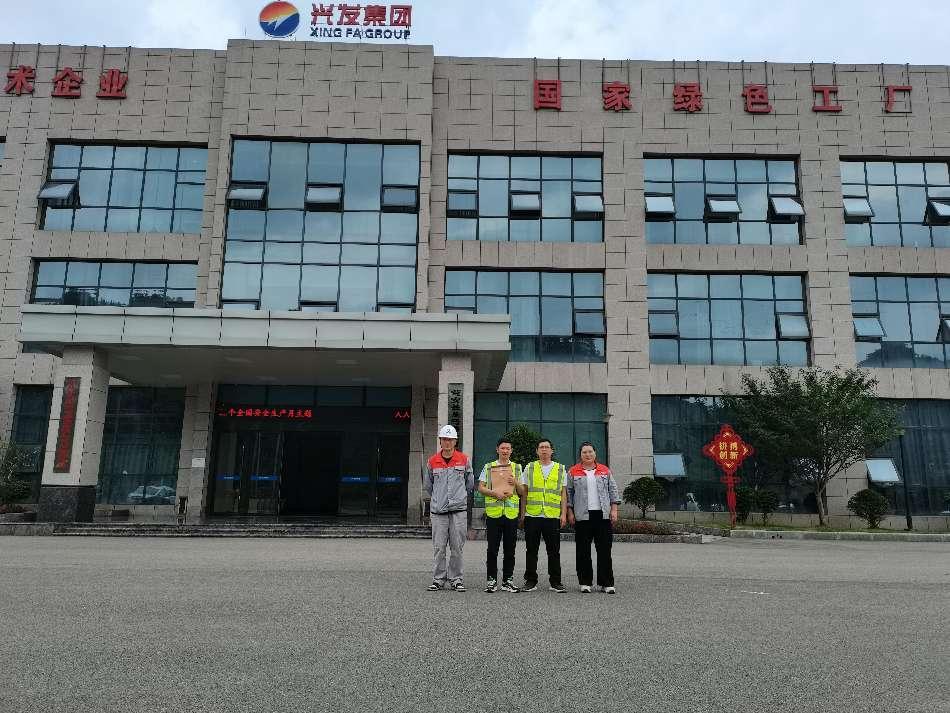 现场采样及检测员赵彪、潘贵超、杨成、田银银现场采样时间2023年6月13日-15日建设单位（用人单位）陪同人宋江湖现场采样及检测照片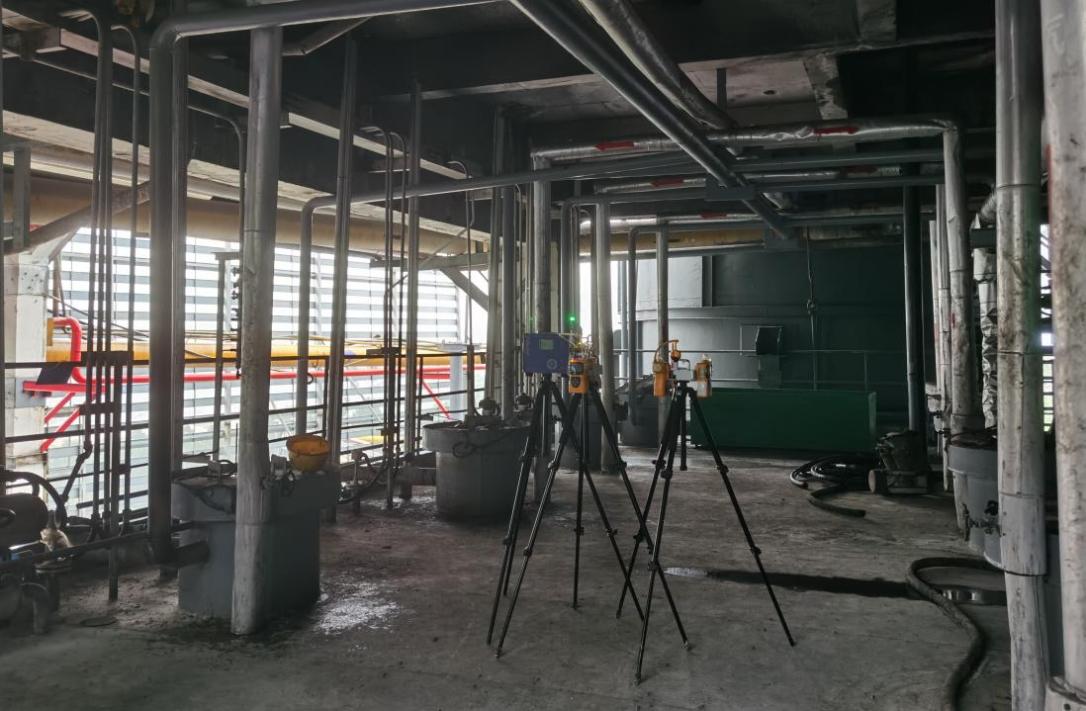 现场采样陪同人合影照片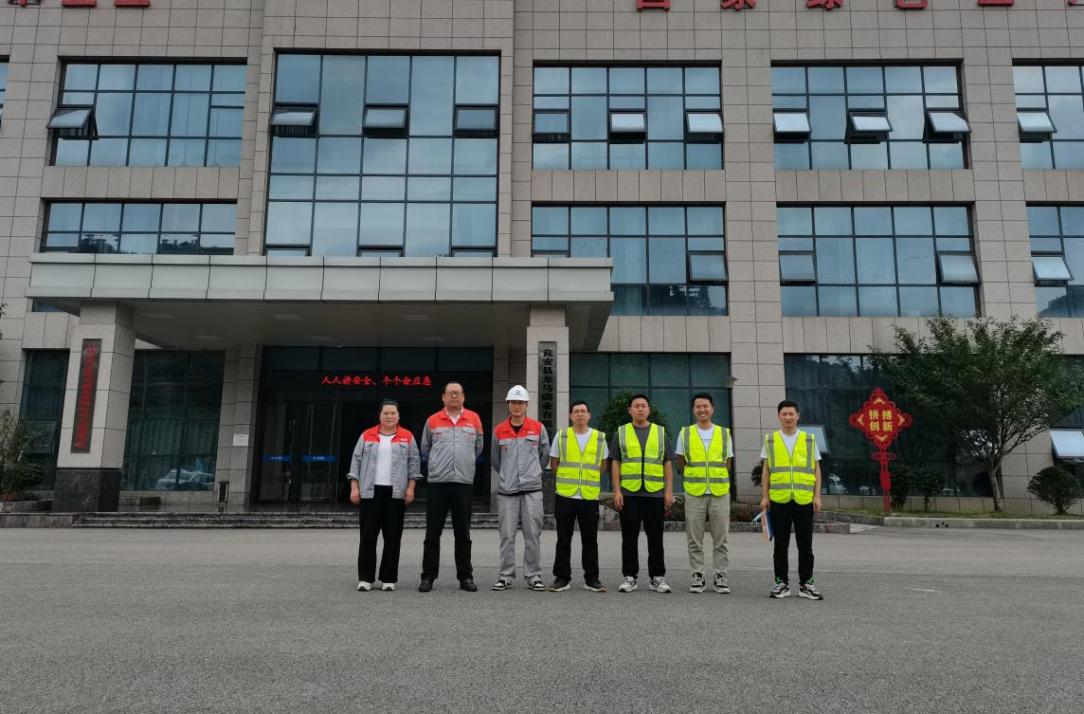 